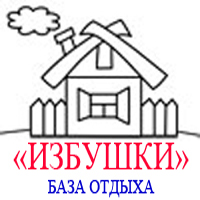 ПРАЙС-ЛИСТРасчетное время  Аренды Избушек с 9.00 до 22.00. С 22.00 до 9.00  доплата за каждый час. Оплата принимается наличным и безналичным расчетом.Работаем с юридическими лицами.Дополнительно. Аренда микроволновой печи 400 рублей\день. (залог 4000 рублей). Аренда Стол+2 лавки вместимость 6-8 человек - 800 руб\день. Аренды Шезлонга (лежака) – 150 руб\день. Аренда Мангала «Паровоз» с коптильней и грилем.  Понедельник – Воскресенье. – 500 руб\день.  Аренда мангала – 150 руб\день. Аренда решетки барбекю – 50 руб\день. Аренда шампуров (5шт.) – 50 руб\день. Уголь (2,5кг или 3кг) – 150 руб. Щепа для копчения (ольха) -70 руб.   Дрова(6шт.) – 200 руб. Чайный набор (10 чел.) – 150 руб. Вода 5 литров– 80 руб.Телефон для заказов: (343) 200-64-64Администрация  +7 950 54 75 045№ ИзбушкиФотоСтоимость арендыКорпоративная беседка-ИзбушкаПервый  этаж.Отапливаемая. Вместимость 30-35 человек.После 22:00 доплата 400 руб./час. 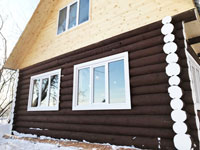 Понедельник, Вторник, Среда,  Четверг,   – аренда Корпоративной Избушки  с 09:00 до 22:00 – 2500 руб.Пятница  – аренда Корпоративной Избушки  с 09:00 до 22:00 – 3000 руб.Суббота и  Праздничные дни   аренда Корпоративной Избушки с 09:00 до 22:00 – 5500 руб. (в подарок мешок угля 2.5-3кг).Воскресенье – аренда Корпоративной Избушки с 09:00 до 22:00 – 3400 руб (в подарок мешок угля 2.5-3кг).Или 650 руб.чаc. не менее 4-х часовТеплый Банкетный зал с отдельным входом и примыкающей к нему крытой террасой на втором этаже корпоративной избушкиОтапливаемая.Вместимость  10 человек..После 22:00 доплата 300 руб./час. 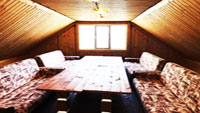 Понедельник, Вторник, Среда,  Четверг, – аренда Банкетного зала с Террасой с 09:00 до 22:00 – 1500 руб Пятница  – аренда Банкетного зала с Террасой с 09:00 до 22:00 – 2000 руб или 300 руб.час.  Не менее 4-х часов.Суббота и Праздничные дни  аренда Банкетного зала с Террасой с 09:00 до 22:00 – 2600 руб. (в подарок мешок угля 2.5-3кг)Воскресенье – аренда с 09:00 до 22:00 – 2000 руб (в подарок мешок угля 2.5-3кг). Или 300 руб.час, не менее 4-х часов.Стоимость Аренды  Банкетного зала с Террасой (при условии аренды  первого этажа Корпоративной Избушки).В Будни и Воскресенье  1000 рублей. Суббота и Праздничные дни 2000 рублей с 09.00 до 22.00 часов.   Корпоративная белая  беседка-ИзбушкаОтапливаемая.Вместимость 30-35 человек.После 22:00 доплата 400 руб./час. 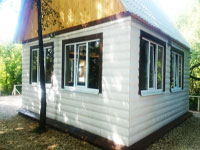 Понедельник, Вторник, Среда,  Четверг, – аренда Корпоративной Избушки  с 09:00 до 22:00 – 2500 руб.Пятница  – аренда Корпоративной Избушки  с 09:00 до 22:00 – 3000 руб.Суббота и  Праздничные дни   аренда Корпоративной Избушки с 09:00 до 22:00 – 5500 руб. (в подарок мешок угля 2.5-3кг).Воскресенье – аренда Корпоративной Избушки с 09:00 до 22:00 – 3400 руб (в подарок мешок угля 2.5-3кг).Или 650 руб.чаc. не менее 4-х ЧасовИзбушка № 1Отапливаемая.Вместимость 12 человек.После 22:00 доплата 300 руб./час. 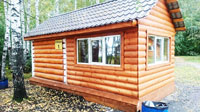 Понедельник, Вторник, Среда, Четверг – аренда Избушки с 09:00 до 22:00 –1000 руб.Пятница – аренда Избушки  с 09:00 до 22:00 – 1500 руб или 200 руб.час. Не менее 4-х часов.Суббота и Праздничные дни – аренда Избушки с 09.00 до 22.00 – 2100 руб. (в подарок мешок угля 2.5-3кг).Воскресенье  аренда Избушки  с 09:00 до 22:00 – 1500 руб или 200 руб.час. Не менее 4-х часовИзбушка №  2Отапливаемая.Вместимость 6-8 человек. После 22:00 доплата 250 руб./час. 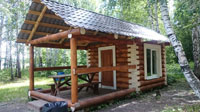 Понедельник, Вторник, Среда,  Четверг – аренда Избушки с 09:00 до 22:00 – 800 руб.Пятница  аренда Избушки  с 09:00 до 22:00 – 1200 руб или 170 руб.час. Не менее 4-х часовСуббота и Праздничные дни аренда Избушки с 09.00 до 22.00 – 1500 руб. (в подарок мешок угля 2.5-3кг).Воскресенье  аренда Избушки  с 09:00 до 22:00 – 1200 руб или 170 руб.час. Не менее 4-х часовИзбушка № 3  Отапливаемая.Вместимость 6-8 человек.После 22:00 доплата 250 руб./час. 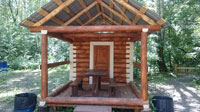 Понедельник, Вторник, Среда,  Четверг – аренда Избушки с 09:00 до 22:00 – 800 руб. Пятница  аренда Избушки  с 09:00 до 22:00 – 1200 руб или 170 руб.час. Не менее 4-х часовСуббота и Праздничные дни аренда Избушки с 09.00 до 22.00 – 1500 руб. (в подарок мешок угля 2.5-3кг).Воскресенье  аренда Избушки  с 09:00 до 22:00 – 1200 руб или 170 руб.час. Не менее 4-х часовИзбушка № 4Отапливаемая.Вместимость 6-8 человек.После 22:00 доплата 250 руб./час. 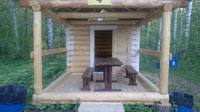 Понедельник, Вторник, Среда,  Четверг – аренда Избушки с 09:00 до 22:00 – 800 руб.Пятница  аренда Избушки  с 09:00 до 22:00 – 1200 руб или 170 руб.час. Не менее 4-х часовСуббота и Праздничные дни аренда Избушки с 09.00 до 22.00 – 1500 руб. (в подарок мешок угля 2.5-3кг).Воскресенье  аренда Избушки  с 09:00 до 22:00 – 1200 руб или 170 руб.час. Не менее 4-х часовИзбушка № 5Отапливаемая.Вместимость 12 человек.После 22:00 доплата 300 руб./час. 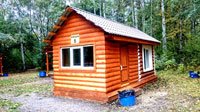 Понедельник, Вторник, Среда,  Четверг – аренда Избушки с 09:00 до 22:00 –1000 руб.Пятница – аренда Избушки с 09:00 до 22:00 – 1500 руб или 200 руб.час. Не менее 4-х часовСуббота и Праздничные дни – аренда Избушки с 09.00 до 22.00 – 2100 руб. (в подарок мешок угля 2.5-3кг).Воскресенье  аренда Избушки  с 09:00 до 22:00 – 1500 руб или 200 руб.час. Не менее 4-х часовИзбушка № 6Отапливаемая.Вместимость 12  человек.После 22:00 доплата 300 руб./час. 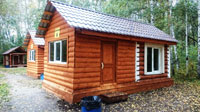 Понедельник, Вторник, Среда,  Четверг – аренда Избушки с 09:00 до 22:00 –1000 руб.Пятница – аренда Избушки  с 09:00 до 22:00 – 1500 руб или 200 руб.час. Не менее 4-х часовСуббота и Праздничные дни – аренда Избушки с 09.00 до 22.00 – 2100 руб. (в подарок мешок угля 2.5-3кг).Воскресенье  аренда Избушки  с 09:00 до 22:00 – 1500 руб или 200 руб.час. Не менее 4-х часовИзбушка № 7Отапливаемая.Вместимость 12  человек.После 22:00 доплата 300 руб./час. 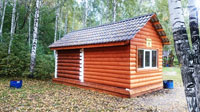 Понедельник, Вторник, Среда,  Четверг – аренда Избушки с 09:00 до 22:00 –1000 руб.Пятница – аренда Избушки  с 09:00 до 22:00 – 1500 руб или 200 руб.час. Не менее 4-х часовСуббота и Праздничные дни – аренда Избушки с 09.00 до 22.00 – 2100 руб. (в подарок мешок угля 2.5-3кг).Воскресенье  аренда Избушки  с 09:00 до 22:00 – 1500 руб или 200 руб.час. Не менее 4-х часовИзбушка № 8Отапливаемая.Вместимость 6-8  человек.После 22:00 доплата 250 руб./час. 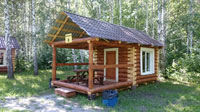 Понедельник, Вторник, Среда,  Четверг – аренда Избушки с 09:00 до 22:00 – 800 руб.Пятница  аренда Избушки  с 09:00 до 22:00 – 1200 руб или 170 руб.час. Не менее 4-х часовСуббота и Праздничные дни аренда Избушки с 09.00 до 22.00 – 1500 руб. (в подарок мешок угля 2.5-3кг).Воскресенье  аренда Избушки  с 09:00 до 22:00 – 1200 руб или 170 руб.час. Не менее 4-х часовИзбушка № 9Отапливаемая.Вместимость 6-8  человек.После 22:00 доплата 250 руб./час. 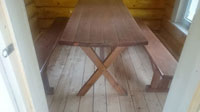 Понедельник, Вторник, Среда,  Четверг – аренда Избушки с 09:00 до 22:00 – 800 руб.Пятница  аренда Избушки  с 09:00 до 22:00 – 1200 руб или 170 руб.час. Не менее 4-х часовСуббота и Праздничные дни аренда Избушки с 09.00 до 22.00 – 1500 руб. (в подарок мешок угля 2.5-3кг).Воскресенье  аренда Избушки  с 09:00 до 22:00 – 1200 руб или 170 руб.час. Не менее 4-х часовИзбушка № 10Отапливаемая.Вместимость 6-8  человек.После 22:00 доплата 250 руб./час. 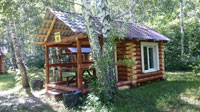 Понедельник, Вторник, Среда,  Четверг – аренда Избушки с 09:00 до 22:00 – 800 руб.Пятница  аренда Избушки  с 09:00 до 22:00 – 1200 руб или 170 руб.час. Не менее 4-х часовСуббота и Праздничные дни аренда Избушки с 09.00 до 22.00 – 1500 руб. (в подарок мешок угля 2.5-3кг).Воскресенье  аренда Избушки  с 09:00 до 22:00 – 1200 руб или 170 руб.час. Не менее 4-х часовБеседка № 11Вместимость 18  человек.После 22:00 доплата 200 руб./час. 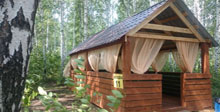 Понедельник, Вторник, Среда,  Четверг – аренда Беседки с 09:00 до 22:00 – 1000 руб.Пятница  аренда Беседки  с 09:00 до 22:00 – 1400 руб или 200 руб.час. Не менее 4-х часов.Суббота и Праздничные дни аренда Беседки с 09.00 до 22.00 – 2000 руб. (в подарок мешок угля 2.5-3кг).Воскресенье – аренда Беседки с 09:00 до 22:00 – 1400 руб или 200 руб.час. Не менее 4-х часовБеседка № 12Вместимость 18  человек.После 22:00 доплата 200 руб./час. .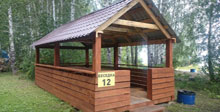 Понедельник, Вторник, Среда,  Четверг – аренда Беседки с 09:00 до 22:00 – 1000 руб.Пятница  аренда Беседки  с 09:00 до 22:00 – 1400 руб или 200 руб.час. Не менее 4-х часов.Суббота и Праздничные дни аренда Беседки с 09.00 до 22.00 – 2000 руб. (в подарок мешок угля 2.5-3кг).Воскресенье – аренда Беседки с 09:00 до 22:00 – 1400 руб или 200 руб/час. Не менее 4-х часов.Беседка №13Вместимость 6 человек.После 22:00 доплата 100 руб./час. 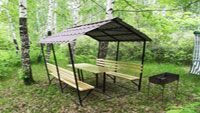 Понедельник, Вторник, Среда,  Четверг – аренда Беседки с 09:00 до 22:00 – 500 руб. Пятница  аренда Беседки  с 09:00 до 22:00 – 700 руб или 100 руб.час. Не менее 4-х часов.Суббота и Праздничные дни аренда Беседки с 09.00 до 22.00 – 1000 руб. (в подарок мешок угля 2.5-3кг). Воскресенье – аренда Беседки с 09:00 до 22:00 – 700 руб или 100 руб.час. Не менее 4-х часов.Избушка № 14Отапливаемая.Вместимость 20  человек.После 22:00 доплата 350 руб./час. 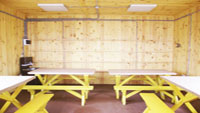 Понедельник, Вторник, Среда,  Четверг  – аренда Избушки  с 09:00 до 22:00 – 1800 руб.Пятница  аренда Беседки  с 09:00 до 22:00 – 2200 руб  или 350 руб.час. Не менее 4-х часов.Суббота и Праздничные дни аренда  Избушки с 09:00 до 22:00 – 3700 руб. (в подарок мешок угля 2.5-3кг).Воскресенье – аренда Избушки с 09:00 до 22:00 – 2200 руб. (в подарок мешок угля 2.5-3кг).Или 350 руб./час, но не менее 4-х часов. 